นโยบายมุ่งเน้น ปี 2566
 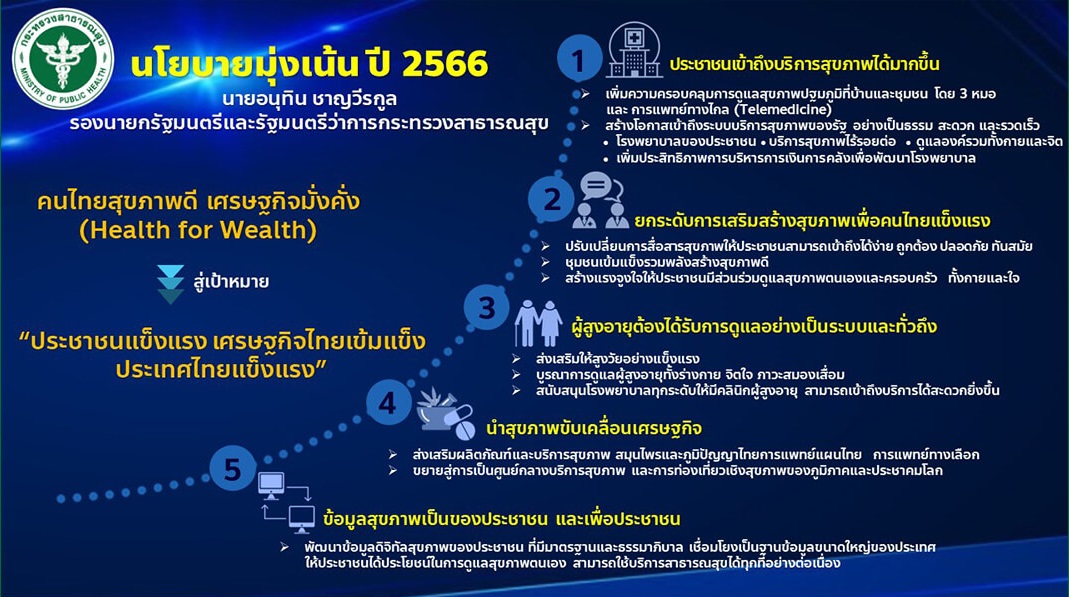 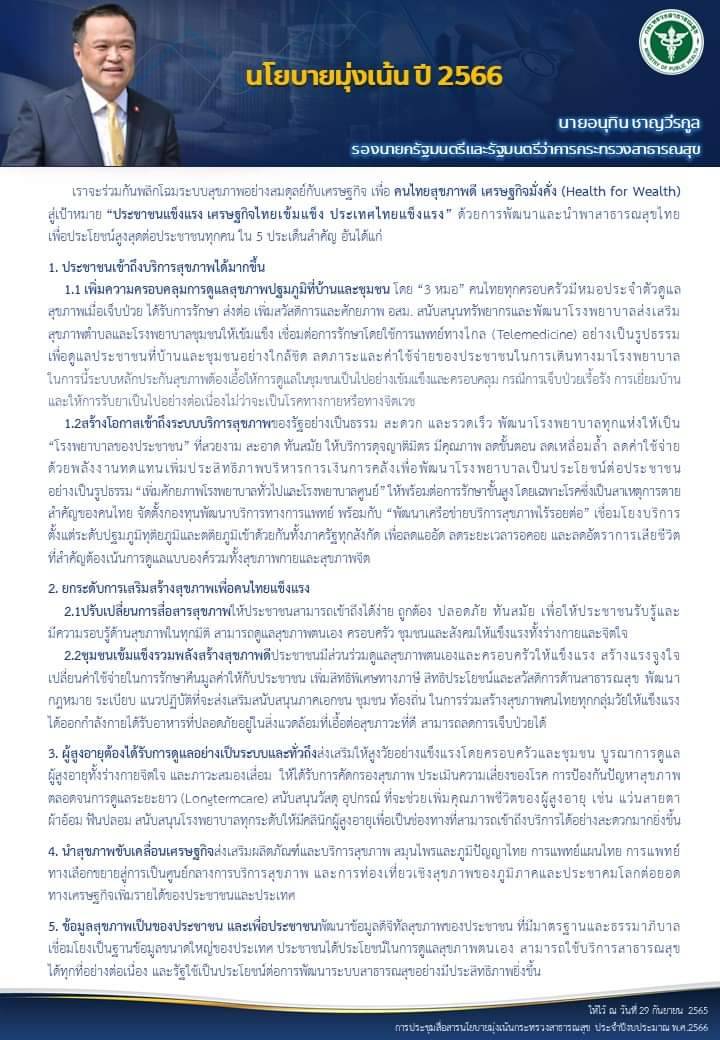 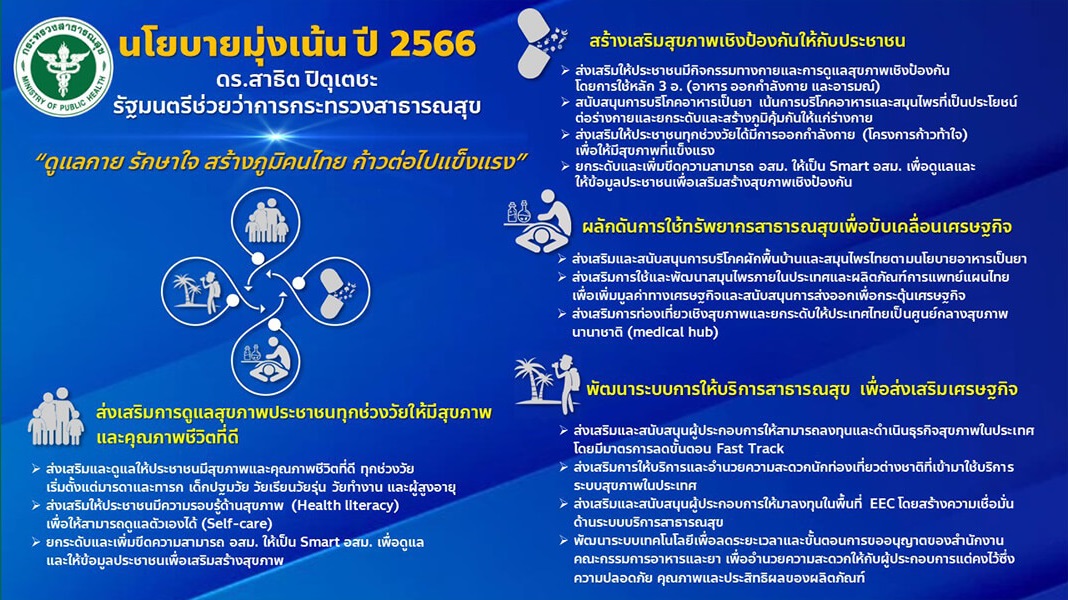 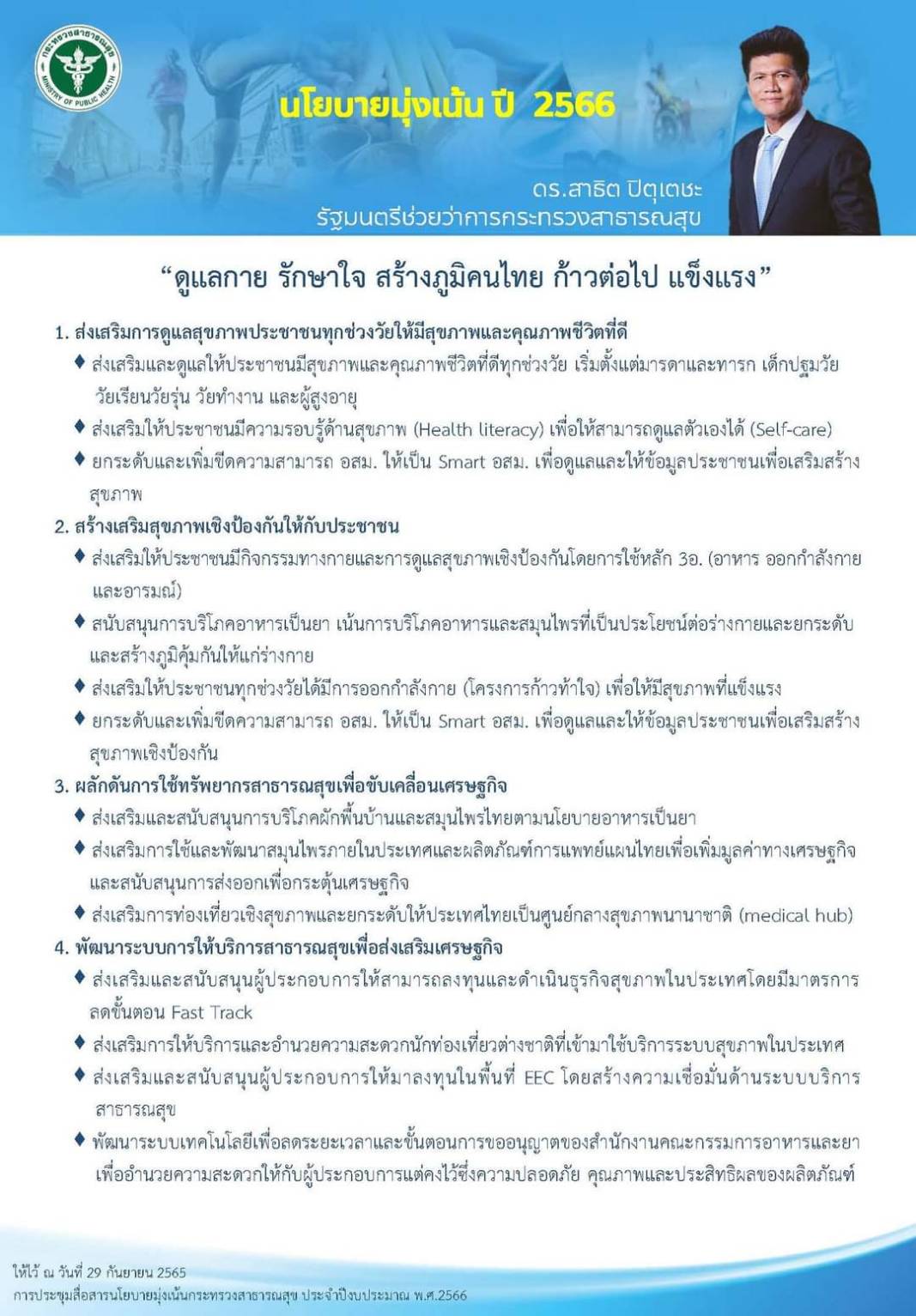 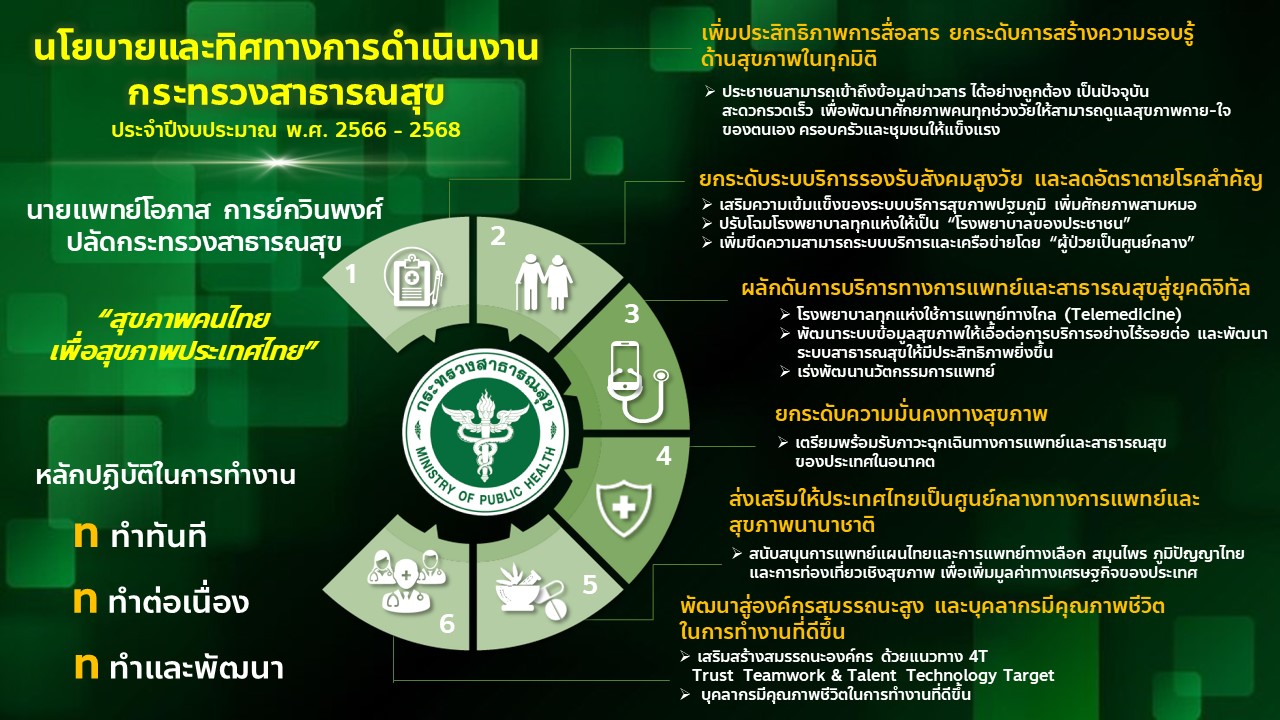 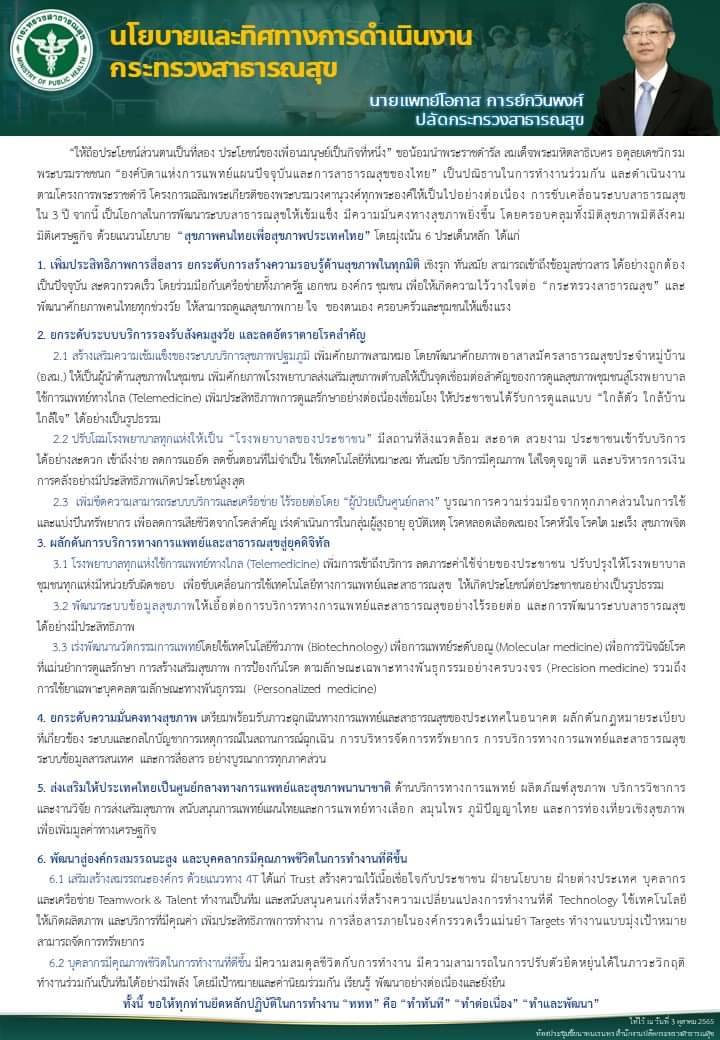 